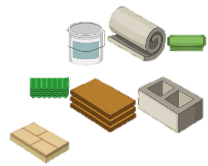 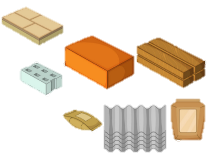 OverviewOverviewWhat are Objects Made From?What are Objects Made From?What are Objects Made From?What are Objects Made From?What are Objects Made From?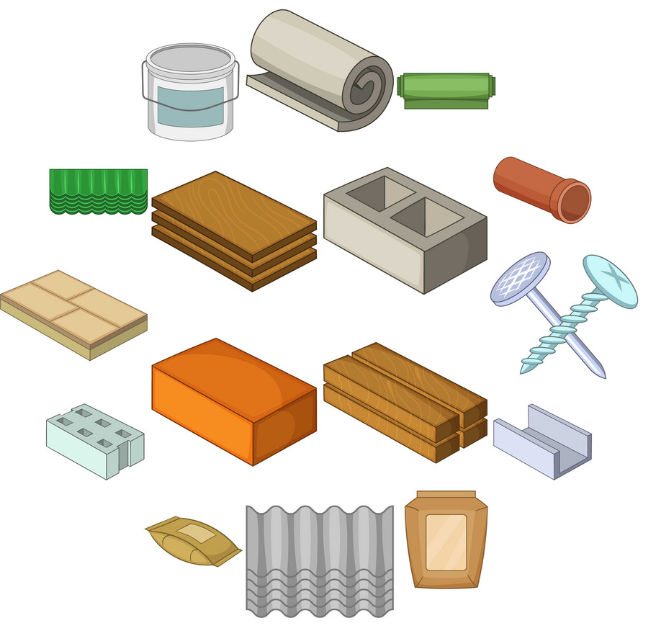 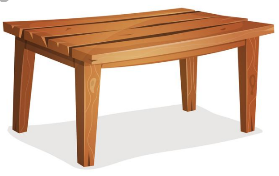 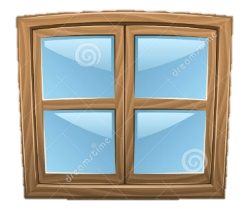 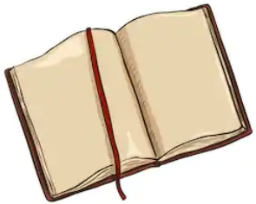 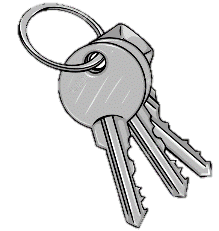 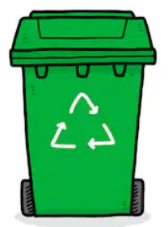 Types of MaterialsTypes of MaterialsMetal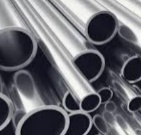 -Metals are made from rocks.-Metal is strong and shiny.-Metals include aluminum, iron and steel.Glass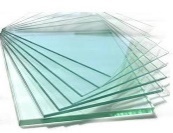 -Glass is made from fine sand.-Glass is very strong and clear (transparent).-Glass is used for windows and glasses.Metal-Metals are made from rocks.-Metal is strong and shiny.-Metals include aluminum, iron and steel.Glass-Glass is made from fine sand.-Glass is very strong and clear (transparent).-Glass is used for windows and glasses.Metal-Metals are made from rocks.-Metal is strong and shiny.-Metals include aluminum, iron and steel.Glass-Glass is made from fine sand.-Glass is very strong and clear (transparent).-Glass is used for windows and glasses.CompositesCompositesCompositesCompositesCompositesMetal-Metals are made from rocks.-Metal is strong and shiny.-Metals include aluminum, iron and steel.Glass-Glass is made from fine sand.-Glass is very strong and clear (transparent).-Glass is used for windows and glasses.Wood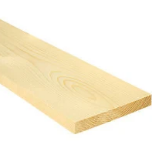 -Wood is made from trees.-Wood is a hard and strong material.- Woods include oak, pine and ash.Plastic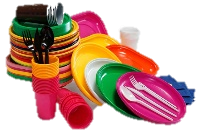 -Plastics can be made from lots of different materials.-Plastic can be tough or bendy, and so it is used for many different purposes.Wood-Wood is made from trees.-Wood is a hard and strong material.- Woods include oak, pine and ash.Plastic-Plastics can be made from lots of different materials.-Plastic can be tough or bendy, and so it is used for many different purposes.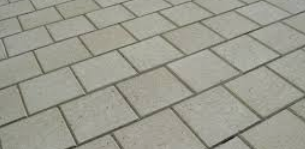 Water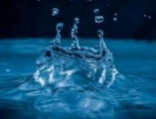 -Water is a natural material, found all over the world.-Water is clear and can take many shapes. It can be frozen into ice or heated into gas.Paper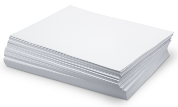 -Paper is made from trees.-Paper is normally thin and can be made into different shapes. Lots of different things are made from paper.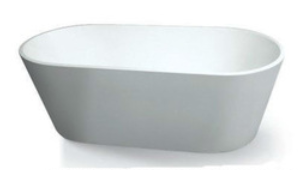 Water-Water is a natural material, found all over the world.-Water is clear and can take many shapes. It can be frozen into ice or heated into gas.Paper-Paper is made from trees.-Paper is normally thin and can be made into different shapes. Lots of different things are made from paper.Water-Water is a natural material, found all over the world.-Water is clear and can take many shapes. It can be frozen into ice or heated into gas.Paper-Paper is made from trees.-Paper is normally thin and can be made into different shapes. Lots of different things are made from paper.